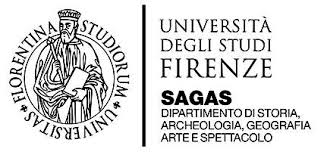 Corso di Storia dell’Europa orientale in età contemporanea (Prof. Stefano BOTTONI)Seminario in lingua inglese del dr. Gábor Scheiring(Marie Curie Fellow, Università Bocconi, Milano)Autore di The Retreat of Liberal Democracy. Authoritarian Capitalism and the Accumulative State in Hungary.London, Palgrave, 2020The Political Economy of Authoritarian Populism: The Case of Hungary29 MARZO 2021ORE 16-18Link su piattaforma Webex: https://unifirenze.webex.com/unifirenze/e.php?MTID=m4423ad52930b1d65d92389bfe7eb6bdf Numero riunione: 121 325 8954Password: fs5m3Ge_bQY4HQ 